Logopedske vježbe  18.05.2020.M.O.Zadatak: Pročitaj i dopuni riječi.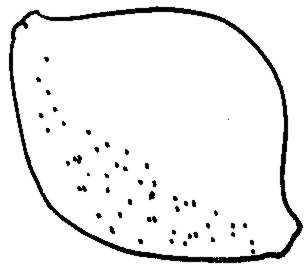 Ne  volim  kisel__  			.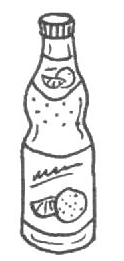 Mama pije voćn__ 			.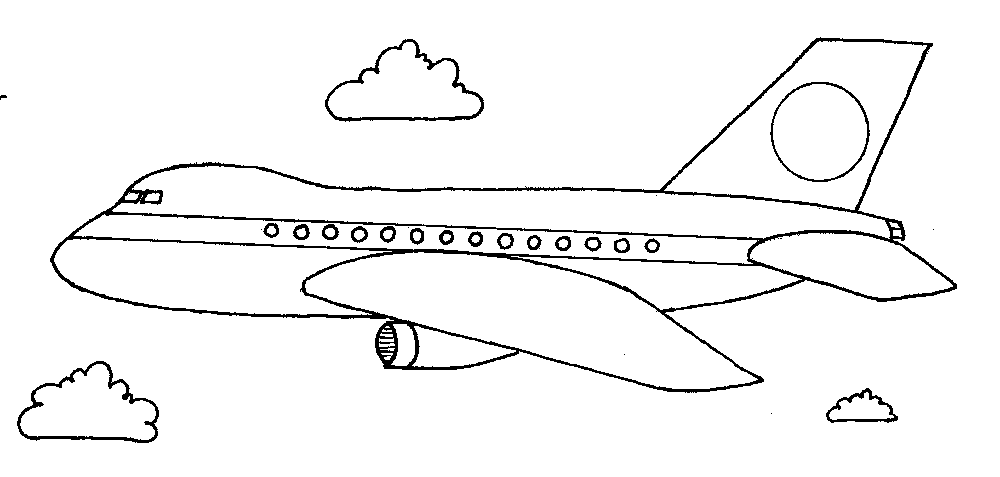 Na nebu je velik__				.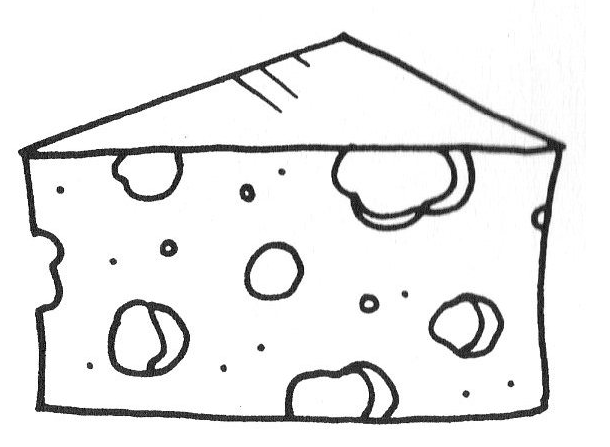 Maja jede žut__			.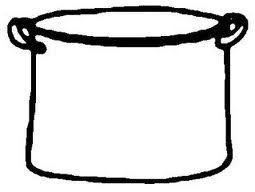 Na stolu je plav__			.Žirafa ima dug__  			.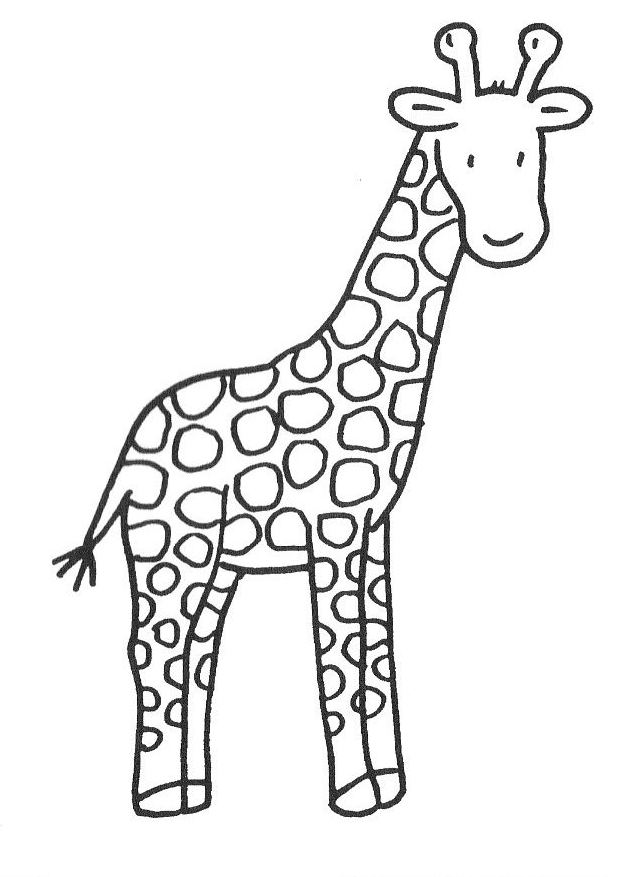 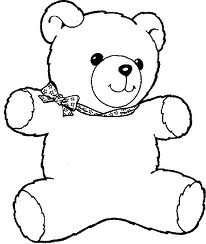 Mekan__ 			je na krevetu.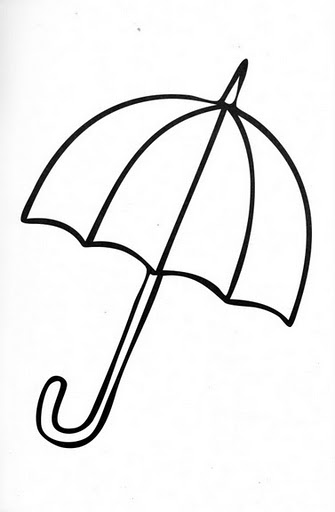 Iva je otvorila zelen__		   .